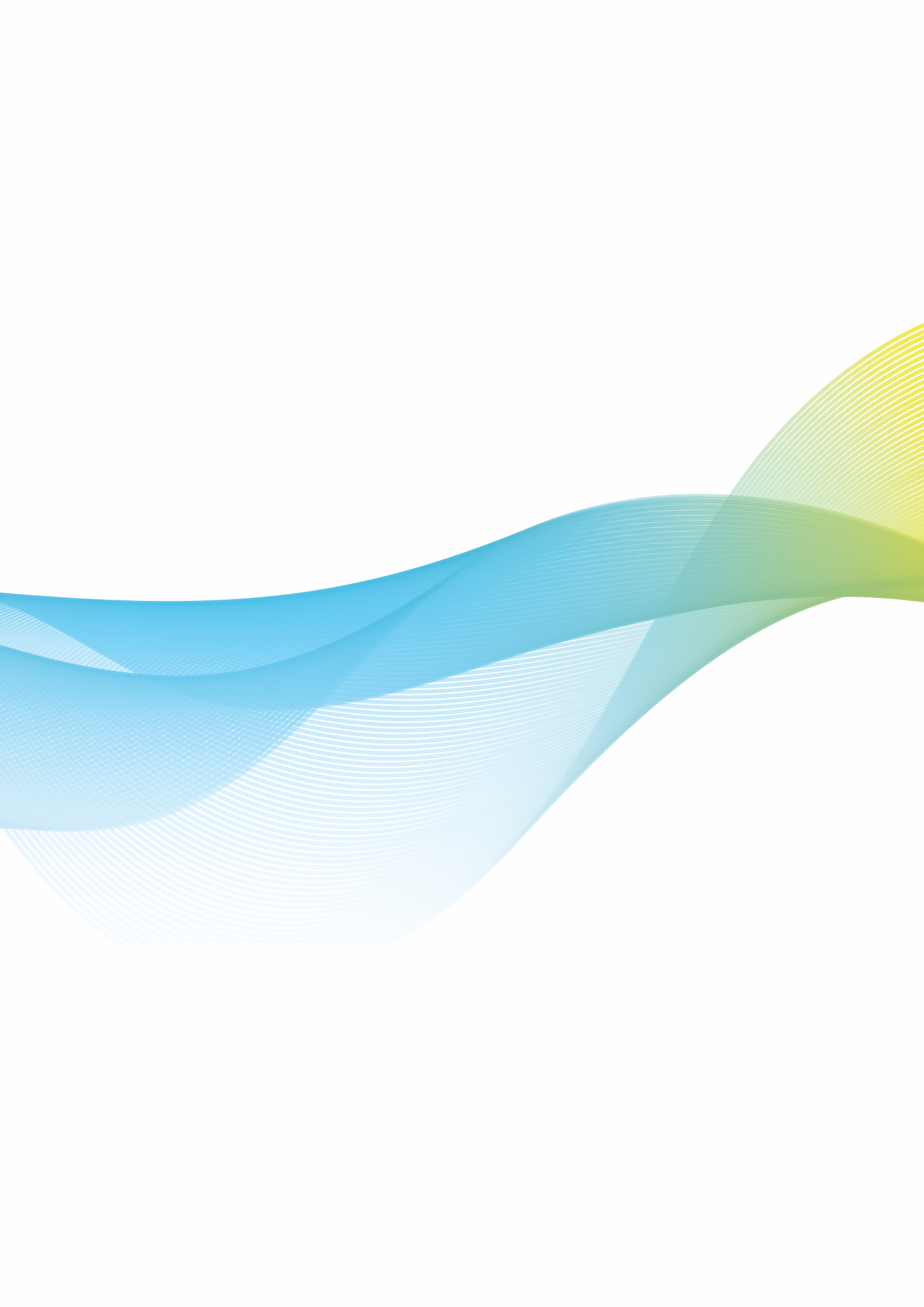 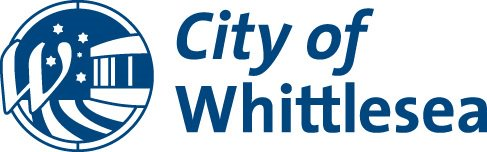 MinutesScheduled Council MeetingMonday 15 August 2022 at 6:30 pmIn accordance with section 394 of the Local Government Act 2020 this meeting was held remotely online via Zoom and livestreamed via Council’s website.AdministratorsLydia Wilson 			Chair of CouncilPeita Duncan 			AdministratorChris Eddy 				AdministratorOn 19 June 2020 the Acting Minister for Local Government appointed the Panel of Administrators for the City of Whittlesea and appointed Ms Lydia Wilson as Chair of the Panel.  The Panel of Administrators comprises of Ms Lydia Wilson, Ms Peita Duncan and Mr Chris Eddy who will undertake the duties of the Council of the City of Whittlesea until the October 2024 Local Government Election.Senior OfficersCraig Lloyd			Chief Executive OfficerKate McCaughey		Director Community WellbeingJustin O’Meara		Director Planning & DevelopmentSarah Renner		Director Customer & Corporate Services Debbie Wood		Director Infrastructure & EnvironmentFrank Joyce			Executive Manager Governance & StrategyJanine Morgan		Executive Manager Public AffairsOrder of BusinessThe Chief Executive Officer submits the following business:1	Opening	51.1	Meeting Opening and Introductions	51.2	Acknowledgement of Traditional Owners Statement	51.3	Acknowledgement- Vale Laurie McQuade	61.4	Attendance	72	Declarations of Conflict of Interest	73	Confirmation of Minutes of Previous Meeting/s	74	Public Questions, Petitions and Joint Letters	84.1	Public Question Time	84.1.2	Restricting Gambling Harm	84.2	Petitions	94.3	Joint Letters	94.3.1	Request to upgrade Wildwood Road, Whittlesea	95	Officers' Reports	105.1	Connected Communities	105.2	Liveable Neighborhoods	105.2.1	Proposed Planning Scheme Amendment- Rezoning of Mernda Regional Recreation Reserve- Request for Authorisation	105.3	Strong Local Economy	115.3.1	Highlights and review of the first year of the Business Advisory Panel	115.4	Sustainable Environment	125.5	High Performing Organisation	125.5.1	Contract 2019-71 Temporary Agency Staff Management	125.5.2	Instrument Of Appointment And Authorisation Under The Planning And Environment Act	135.5.3	Council Meeting Schedule Update	146	Notices of Motion	157	Urgent Business	158	Reports from Council Representatives and CEO Update	159	Confidential Business	179.1	Confidential Connected Communities	179.2	Confidential Liveable Neighbourhoods	179.3	Confidential Strong Local Economy	179.4	Confidential Sustainable Environment	179.5	Confidential High Performing Organisation	179.6	Confidential Notices of Motion	1710	Closure	17	1	Opening	1.1	Meeting Opening and IntroductionsChief Executive Officer, Craig Lloyd opened the meeting and made note that Chair of Council Lydia Wilson is an apology for tonight’s meeting. Mr Lloyd requested a motion to appoint a Chair to the meeting.  COUNCIL RESOLUTION                                                                                   Moved:         Administrator Peita DuncanSeconded:    Administrator Chris EddyTHAT Administrator Eddy is appointed to Chair the Council Meeting of 15 August 2022. CARRIEDAdministrator Chris Eddy introduced his colleague Administrator, Ms Peita Duncan. The Chief Executive Officer, Craig Lloyd introduced members of the Executive Leadership Team:Director Community Wellbeing, Ms Kate McCaughey;Director Planning and Development, Mr Justin O’Meara; 
Director Corporate & Customer Services, Ms Sarah Renner; 
Director Infrastructure and Environment, Ms Debbie Wood; andExecutive Manager Governance and Strategy, Mr Frank JoyceFollowing the Introductions, the Chief Executive Officer, Craig Lloyd then read the following prayer:Almighty God, we ask for your blessing upon this council to make informed and good decisions to benefit the people of the City of Whittlesea.  Our father who art in heaven, hallowed be thy name, Thy kingdom come, Thy will be done in earth as it is in heaven. Give us this day our daily bread and forgive us our trespasses as we forgive them that trespass against us; and lead us not into temptation but deliver us from evil, For thine is the kingdom, the power and the glory, for ever and ever.Amen	1.2	Acknowledgement of Traditional Owners StatementAdministrator Chris Eddy read the following statement:“On behalf of the City of Whittlesea I recognise the rich Aboriginal heritage of this country and acknowledge the Wurundjeri Willum Clan as the Traditional Owners of this place.”
	1.3	Acknowledgement- Vale Laurie McQuadeAdministrator Chris Eddy made the following statement: I would like to acknowledge the life of an extraordinary local volunteer, Laurie McQuade, who passed away recently.Our thoughts go to Laurie’s family and many friends and colleagues who will miss his leadership and wisdom. As the commander of the Diamond Valley St John’s, Laurie trained and mentored at St. Johns Ambulance First Aid for over 35 years.Laurie was truly a community-centred person. He led his St John’s team at almost any imaginable community event in the district (and beyond) over many decades.Just a few examples of these include:Community festivals (in Nillumbik, Whittlesea and Banyule);The Whittlesea Agricultural Show;2009 Bushfire events and gathering;Youth Freeza events;Little Athletics and other local sporting competitions;Community Movie nights;Swimming pool events;Whittlesea Country Music Festival;Into the Light events at Whittlesea;The Melbourne Flower & Garden Show;AFL matches at the MCG- to name only a few!Laurie was held in high regard by many of our staff and community members. One of our staff members recently reflected that ‘…Laurie was always smiling, always gentle, always chatty. Always knowledgeable and sure in his actions. Always commanding in an emergency.’ Our community was indeed the better for his contribution; and so we say ‘Vale Laurie’ and a huge thank you for your legacy of service.” 	1.4	AttendanceAdministrators:Administrator Chris Eddy Administrator Peta Duncan Officers:Director Community Wellbeing, Ms Kate McCaughey;Director Planning and Development, Mr Justin O’Meara; 
Director Corporate & Customer Services, Ms Sarah Renner; 
Director Infrastructure and Environment, Ms Debbie Wood; andExecutive Manager Governance and Strategy, Mr Frank JoyceApologies:Chair of Council, Lydia WilsonExecutive Manager Public Affairs, Janine Morgan	2	Declarations of Conflict of InterestNil Declarations	3	Confirmation of Minutes of Previous Meeting/s COUNCIL RESOLUTION                                                                                   Moved:         Administrator Peita DuncanSeconded:    Administrator Chris EddyTHAT the following Minutes of the preceding meeting as circulated, be confirmed:Scheduled Meeting of Council 18 July 2022.                                                                                                                                                                                                                                                                                                                                         CARRIED	4	Public Questions, Petitions and Joint Letters	4.1	Public Question Time	4.1.2	Restricting Gambling HarmMr Shaun McDonough:What is the City of Whittlesea doing to restrict gambling harm? The City of Whittlesea is ranked 6th highest in Victoria for gambling losses.Chief Executive Officer, Craig Lloyd: “Council is concerned with the latest figures from the Victorian Gambling and Casino Control Commission which show an increase in gambling losses in the City of Whittlesea. Coupled with the recent and ongoing increase in the cost of living, gambling losses add to the increasing financial pressure and stress on households and families.The number of gaming machines in the City of Whittlesea is regulated by the Victorian Government. Council has a longstanding position on advocating for gambling harm minimisation measures including reducing the operating hours of gaming venues and capping gaming machine numbers especially in the growth areas where we are advocating for the introduction of planning provisions to ensure that gambling venues are not the first recreational venue in new estates. The City of Whittlesea recently completed a Gambling and Young People Project to understand more about why young people gamble and to co-design gambling harm minimisation strategies. The key finding was that, for young people, betting is often related to their identity, and closely related to their interactions with friends and work colleagues. Council in partnership with local young people codesigned a customised social media campaign which reached over 100,000 people to challenge this narrative and to highlight the harms associated with gambling.Council is a founding member of the Alliance for Gambling Reform, a national organisation that advocates for gambling harm minimisation measures to be put in place and we will continue to support advocacy measures and practical approaches for gambling harm minimisation. We are also advocating to the State Government to extend library operating hours as an alternative for community members at risk of social isolation, gambling harm and family violence – this follows on the successful Libraries After Dark program model.”	4.2	PetitionsNil Petitions	4.3	Joint Letters	4.3.1	Request to upgrade Wildwood Road, Whittlesea4.3.1 Request to upgrade Wildwood Road, WhittleseaA joint letter has been received from 11 residents requesting to upgrade Milky Lane aka Wildwood Road, Whittlesea. The residents advise that the bridge repairs on Wallan Road require cars to detour along Milky Lane to access the village of Whittlesea. There has been an increase in the number of cars and heavy vehicles using this road which at some parts is inadequate and dangerous. The Yea bridge is also a single lane on a semi blind and right-angled curve which also needs remedial work. The residents have expressed their concern and request for this road to be upgraded before a major accident occurs. COUNCIL RESOLUTION                                                                                                                            Moved:         Administrator Chris EddySeconded:    Administrator Peita DuncanTHAT Council receive the joint letter from 11 residents requesting to upgrade Milky Lane aka Wildwood Road, Whittlesea and that a final report will be presented to Council at its meeting of 21st of November, 2022.CARRIED	5	Officers' Reports	5.1	Connected CommunitiesNil reports	5.2	Liveable Neighborhoods	5.2.1	Proposed Planning Scheme Amendment- Rezoning of Mernda Regional Recreation Reserve- Request for Authorisation5.2.1 Proposed Planning Scheme Amendment- Rezoning of Mernda Regional Recreation Reserve- Request for AuthorisationResponsible Officer		Director Planning & Development Author				Qaisara Mohamad Iqbal, Strategic Planner (Graduate)In Attendance	George Saisanas, Manager Strategic Futures PurposeThe purpose of this report is to commence a Planning Scheme Amendment process to facilitate the delivery of the Mernda Regional Sports and Aquatic Facility at the Mernda Regional Recreation Reserve, 1485 Plenty Road, Mernda). The proposed Amendment will rezone the land to Public Park and Recreation Zone (PPRZ) which supports the intended use of the land as a regional recreation reserve.  RecommendationThat Council seek authorisation from the Minister for Planning to prepare and exhibit an amendment to the Whittlesea Planning Scheme to:a)      Rezone the land at the Mernda Regional Recreation Reserve at 1470 (land to the west of Plenty Road), 1475W, 1485 and 1485W Plenty Road, Mernda and 15A and 55A Everton Drive, Mernda to a Public Park and Recreation Zone.b)     Subject to a planning permit, enable prohibited land uses to be permitted at the Preston Hall heritage place (HO68). COUNCIL RESOLUTION                                                                                                                            Moved:         Administrator Peita DuncanSeconded:    Administrator Chris EddyTHAT Council adopt the recommendation for Proposed Planning Scheme Amendment- Rezoning of Mernda Regional Recreation Reserve- Request for Authorisation.CARRIED	5.3	Strong Local Economy	5.3.1	Highlights and review of the first year of the Business Advisory Panel5.3.1 Highlights and review of the first year of the Business Advisory PanelResponsible Officer		Director Planning & DevelopmentAuthor				Craig Emmerson, Senior Business Engagement OfficerIn Attendance			Craig Emmerson, Senior Business Engagement Officer Purpose			To provide an overview of the highlights and activity on the Business Advisory Panel from the first year of operation. To seek approval from Council on proposed changes to the Terms of Reference. RecommendationThat Council: 1.	Note the highlights and achievements of the Business Advisory Panel2.	Approve the updated Terms of Reference as shown in Attachment 1 COUNCIL RESOLUTION                                                                                                                             Moved:         Administrator Chris EddySeconded:    Administrator Peita DuncanTHAT Council adopt the recommendation for Highlights and review of the first year of the Business Advisory Panel.CARRIED	5.4	Sustainable EnvironmentNil reports	5.5	High Performing Organisation	5.5.1	Contract 2019-71 Temporary Agency Staff Management5.5.1 Contract 2019-71 Temporary Agency Staff ManagementResponsible Officer		Director Customer & Corporate Services Author	Dario Cecala, Unity Manager Human Resources
George Alabakov, Unit Manager Procurement - Acting 
John Parry, Procurement Specialist
Sharon Durantini, Manager People & CultureIn Attendance	Dario Cecala, Unit Manager Human Resources
Sharon Durantini, Manager People & Culture Purpose			It is proposed that contract number 2019-71 for Temporary Agency Staff Management is extended, exercising the final 12 month extension option.  RecommendationThat Council, in relation to Contract No. 2019-71 for Temporary Agency Staff Management:Approve a variation of $440,000.00 (excluding GST) making a revised contract sum of $5,571,595.00 (excluding GST) for the full 4-year term;Note the funding arrangements detailed in the confidential attachment; andApprove extension of the contract end date to 31 October 2023. COUNCIL RESOLUTION                                                                                                                             Moved:         Administrator Peita DuncanSeconded:    Administrator Chris EddyTHAT Council adopt the recommendation for Contract 2019-71 Temporary Agency Staff Management.CARRIED	5.5.2	Instrument Of Appointment And Authorisation Under The Planning And Environment Act5.5.2 Instrument Of Appointment And Authorisation Under The Planning And Environment ActResponsible Officer		Executive Manager Governance & StrategyAuthor				Bineet Gujral, Governance Officer Purpose			The Planning and Environment Act 1987 requires that Council by resolution appoint Authorised Officers to exercise their powers under the act.  This power cannot be delegated to the CEO. RecommendationTHAT Council:Appoints Council Officers (attached) as Authorised Officers under section 147(4) of the Planning & Environment Act 1987 and section 313 of the Local Government Act 2020; andHave the Instrument come into effect when it is executed and remain in force until Council decides to vary or revoke it. COUNCIL RESOLUTION                                                                                                                            Moved:         Administrator Chris EddySeconded:    Administrator Peita DuncanTHAT Council adopt the recommendation for Instrument Of Appointment And Authorisation Under The Planning And Environment Act.CARRIED	5.5.3	Council Meeting Schedule Update5.5.3 Council Meeting Schedule UpdateResponsible Officer		Executive Manager Governance & StrategyAuthor				Amanda Marijanovic, Coordinator Governance AdministrationIn Attendance			Frank Joyce, Executive Manager Governance & Strategy  PurposeFor Council to confirm upcoming Council Meetings in September 2022 including an additional Council Meeting on 5 September 2022 and a change of time and location for the Scheduled Council Meeting for 19 September 2022.  RecommendationThat Council confirms the following Council meetings:An Additional Council Meeting on 5 September 2022 held remotely online at 4:00pm to consider the following items:Sustainable Environment StrategySustainable Environment Action PlanClimate Change Action Plan; Any other matters determined by the Chief Executive Officer andA Scheduled Council Meeting held remotely online on 19 September 2022 at 6.30pm.  COUNCIL RESOLUTION                                                                                   Moved:         Administrator Peita DuncanSeconded:    Administrator Chris EddyTHAT Council adopt the recommendation of Council Meeting Schedule Update.CARRIED	6	Notices of MotionNil Notices of Motion	7	Urgent BusinessNil Urgent Business	8	Reports from Council Representatives and CEO Update8.1	Administrator Peta Duncan Report Administrator Duncan’s report was provided verbally at the 15 August 2022 Scheduled Council Meeting. Duncan ReportParticipated in the Community tree planting in Wollert as part of the Love where you live campaign with Bronwyn Halfpenny MP.Attended Citizenship Ceremony on day 30 July 2022.Attended Coffee with Council at Degani at Westfield.Participated in the Business Advisory Panel meeting. 8.2	Administrator Chris Eddy ReportAdministrator Eddy's report was provided verbally at the 15 August 2022 Scheduled Council Meeting.Attended two Citizenship Ceremonies on 30 July 2022 with Minister Andrew Giles MP attending one ceremony and state Minister Lily D’Ambrosio MP the other. Attended Coffee with Council at Degani at WestfieldAttended meetings of Northern Alliance for Green House Action as Council’s delegate and worked on the terms of reference aimed towards a streamlined and efficient decision-making process which was endorsed by the executive on 15 August 2022. 8.3	Chief Executive Officer Craig Lloyd Update 15 August 2022The Chief Executive Officer’s report was provided verbally at the 15 August 2022 Scheduled Council Meeting.Households will be receiving their glass recycling bin with a purple lid. We are one of the first councils to roll these bins out. To be delivered in August and September and will be collected once every 4 weeks on the same day as general waste bin. Mernda Social Support Building – respite for residents over 65 years of age.This is a joint city of Whittlesea and Victoria growing suburbs fund project.The facility is expected to open late 2022 early 2023. Love where you live campaign in Wollert –Apart from the great turnout we also ran a range of waste collection and e-waste collection services. We collected 26 cubic meters of e-waste, 58 cubic meters of cardboard, 20 cubic meters of soft plastics and 40 cubic meters of polystyrene. In total 1200 trees were planted. Last week I had the great opportunity to meet with the aged care staff and support aged care employee day with 120 staff who support older residents in the community.We are committed to continue to deliver those aged care services. A recent aging well customer experience survey reported that 96.8 percent of the residents agree that they are being treated with respect and dignity at all times, 99 percent of respondents felt comfortable and safe when their services were provided and 91.3 percent of the respondents feel comfortable telling the workers what is important to them. Home occupiers can now book hard waste collections fully online with further information available regarding their rubbish collection and how to safely put this material out for collection. Every household that is the occupier can book two hard rubbish collections each financial year. Hosted the Victorian Community Hooning Reference Group meeting for the Northern Region. This meeting was held in partnership with Department of Transport, Road Safety Victoria, Victoria Police and community members. 	9	Confidential Business	9.1	Confidential Connected CommunitiesNil Reports	9.2	Confidential Liveable NeighbourhoodsNil Reports	9.3	Confidential Strong Local EconomyNil Reports	9.4	Confidential Sustainable EnvironmentNil Reports	9.5	Confidential High Performing OrganisationNil Reports 	9.6	Confidential Notices of MotionNil Confidential Notices of Motion	10	ClosureThere being no further business the Chair of Council closed the Scheduled Council Meeting 15 August 2022 at 7:11 PM. Confirmed this 19th day of September 2022. ___________________________Lydia WilsonChair of Council